Муниципальное бюджетное дошкольное образовательное учреждение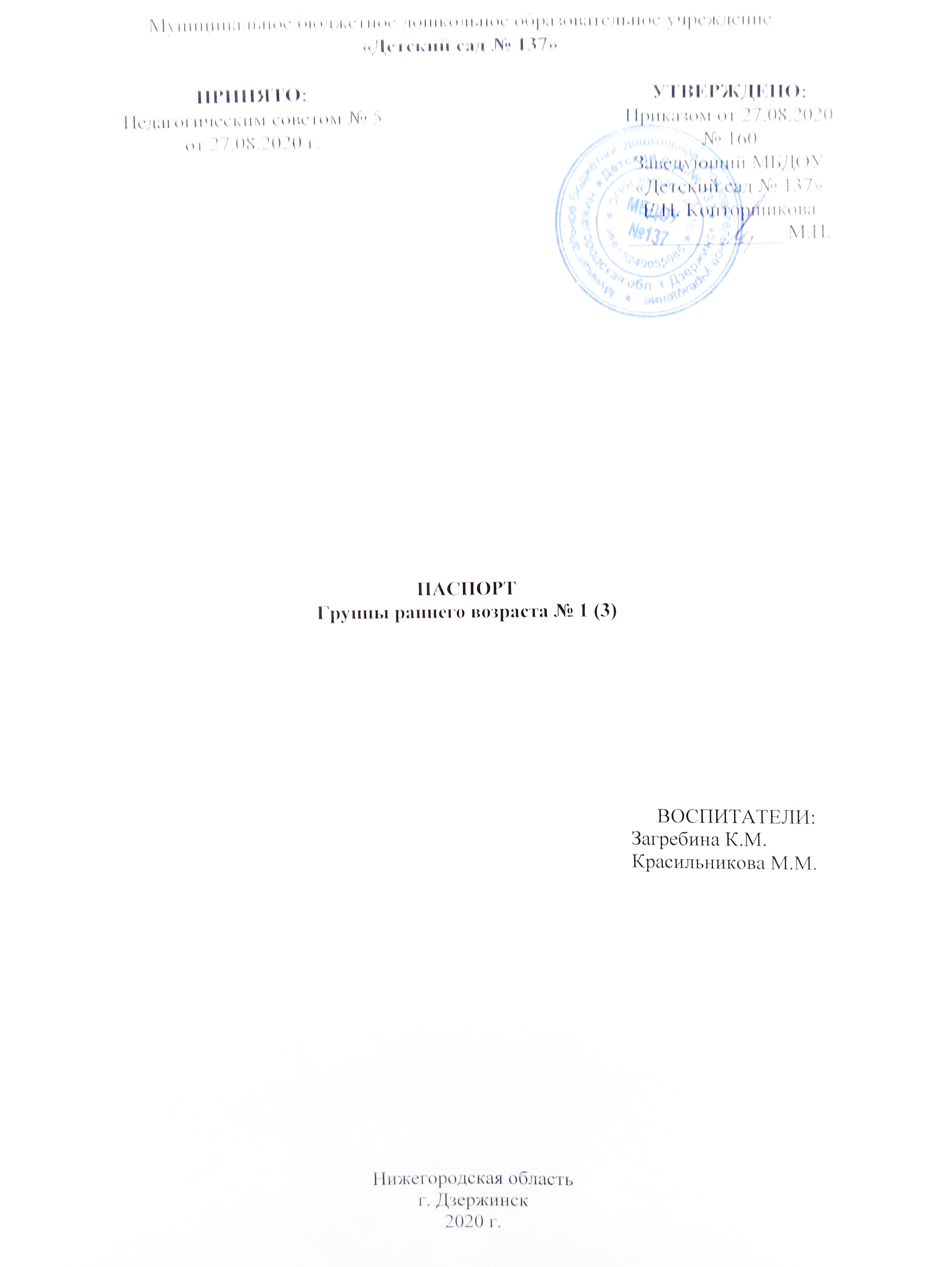 «Детский сад № 137» ПАСПОРТГруппы раннего возраста № 1 (3)Нижегородская областьг. Дзержинск2020 г.ОБЩАЯ ИНФОРМАЦИЯВозрастная группа: 2 младшаяФормат услуг: реализация Основной Образовательной Программы МБДОУ «Детский сад № 137». Воспитатели: Красильникова Марина МихайловнаГод рождения: 17.04.1972 г.Образование: средне-специальное; Городецкое педагогическое училище (Диплом УТ № 249237 Р/№ 105/14669 от 16.06.1995 г.)Специальность по диплому: «Дошкольное воспитание»Квалификация по диплому: воспитатель детского садаЗанимаемая должность: воспитательКвалификационная категория: нетПедагогический стаж: 2 годаСтаж по специальности: 2 годаСтаж работы в МДОУ «Детский сад № 137»: с 03.09.2019 г. (Пр. о переводе на должность воспитателя № 93 от 06.07.2020)Загребина Ксения МихайловнаГод рождения: 07.08.1998 г.Образование: средне-специальное; ГБПОУ «Дзержинский педагогический колледж» (Диплом № 115231 0021038 от 28.06.2018, р/№ 7136)Специальность по диплому: 44.02.01 Дошкольное образованиеКвалификация по диплому: воспитатель детей дошкольного возраста; Занимаемая должность: воспитательКвалификационная категория: нетПедагогический стаж: с 06.08.2018 г.Стаж по специальности: с 06.08.2018 г.Стаж работы в МДОУ «Детский сад № 137»: 27.01.2020 г.МАТЕРИАЛЬНО-ТЕХНИЧЕСКИЙ РАЗДЕЛОбщая площадь группового помещения – 139,2 м2 План группового помещенияОрганизация развивающей предметно-пространственной средыИГРА КАК ОСОБОЕ ПРОСТРАНСТВО РАЗВИТИЯ РЕБЕНКАСюжетно-ролевая играИгра-экспериментирование с разными материаламиДидактические и развивающие игрыОБРАЗОВАТЕЛЬНАЯ ОБЛАСТЬ «СОЦИАЛЬНО-КОММУНИКАТИВНОЕ РАЗВИТИЕ»Дошкольник входит в мир социальных отношенийРазвиваем ценностное отношение к труду ОБРАЗОВАТЕЛЬНАЯ ОБЛАСТЬ «ПОЗНАВАТЕЛЬНОЕ РАЗВИТИЕ» Развитие сенсорной культурыОБРАЗОВАТЕЛЬНАЯ ОБЛАСТЬ «РЕЧЕВОЕ РАЗВИТИЕ»ОБРАЗОВАТЕЛЬНАЯ ОБЛАСТЬ «ХУДОЖЕСТВЕННО-ЭСТЕТИЧЕСКОЕ РАЗВИТИЕ»Развитие продуктивной деятельности и детского творчестваХудожественная литератураМузыкаОБРАЗОВАТЕЛЬНАЯ ОБЛАСТЬ «ФИЗИЧЕСКОЕ РАЗВИТИЕ»ГРУППОВАЯ КОМНАТАCПАЛЬНАЯ КОМНАТАТУАЛЕТНАЯ КОМНАТАРАЗДЕВАЛЬНАЯ КОМНАТАПРИНЯТО:Педагогическим советом № 5от 27.08.2020 г.УТВЕРЖДЕНО:Приказом от 27.08.2020 № 160 Заведующий МБДОУ «Детский сад № 137»Е.Н. Конторщикова_______________ М.П.ВОСПИТАТЕЛИ:Красильникова М.М.Загребина К.М.№НаименованиеКоличество1«Семья» Комплект кух. Мебели (диван, кресло, стол, стир. машина, мойка, плита)2Игрушечная посуда (кухонная, чайная, столовая)3Куклы, одежда для кукол4Коляска, кроватка кукольная5Комплект постельных принадлежностей для кукол6Торшер 7Ширма8«Шофер» Рули9Инструменты10Разнообразные машины11Стенд с изображением дороги12Модуль(дорога)на колесах13«Больница» Мед. халаты и шапочки14Ширма15Набор «Доктор»16Кукла доктор17«Парикмахерская» Накидки пелерины для кукол и детей18Набор расчесок, заколок19Набор парикмахера№НаименованиеКоличество1Стол песок-вода2Формочки3Ведерки 4Лопатки5Грабельки№НаименованиеКоличество1Дидактическая доска2Овощи 3Фрукты4Транспорт5Одевайка6Игрушки7«Геометрический домик»8Квадрат, круг, треугольник9«Магнитная доска»10Магнитные геометрические фигуры11«Дидактическое полотно» геометрические фигуры№НаименованиеКоличество1д/и «Большой и маленький»2«мама папа я»3«тематические картинки»4«сюжетные картинки»5«лего»конструктор мелкий и крупный6Пластмасовый напольный конструктор7Шнурки8Застежки9Модули игрушек для игрового сюжета№НаименованиеКоличество1Фартуки 2Тряпочки3Лопатка4Грабли5Лейка№НаименованиеКоличество1Комнатные растения: фикус, бальзамин, лилия2Природный материал3Паспорт комнатных растений4Календарь природы5Дерево6Ящики для рассады7Ваза для цветов8Макет домашних животных9Макет диких животных10Аквариум (макет)11Инвентарь для ухода за растениями№НаименованиеКоличество1Тематическая подборка детской художественной литературы2Раскладушки, книжки-непромакашки3Книжка игрушка4Тематические картинки5Книжки-потешки6Книжки-считалки№НаименованиеКоличество1Материалы для рисования: альбомы, гуашь, кисти, простые и цветные карандаши, мелки, баночки для воды, трафареты для рисования.2Материал для лепки: стеки, пластилин, индивидуальные клеенки.3Материал для аппликации: салфетки, бумага, белый и цветной картон.4Образцы по аппликации и рисованию.5Мольберт6Печатки, восковые мелки, трафарет.№НаименованиеКоличество1Подборка книг детских писателей К.Ушинского, Л.Н.Толстого и тд.2Подборка стихов русских поэтов А.Барто, С.Я.Маршака и т.д.3Подборка книжек-малышек4Подборка книжек-игрушек5Подборка книг о природе6Подборка русских народных сказок«Репка», Колобок», «Курочка Ряба», «Теремок» и т.п.7Песенки, потешки, пестушки8Подборка рассказов№НаименованиеКоличествоМузыкальные дидактические игрыМузыкальные дидактические игрыМузыкальные дидактические игры1«голоса животных»2«отгадайка»Звучащие музыкальные инструментыЗвучащие музыкальные инструментыЗвучащие музыкальные инструменты21Погремушка22Бубен23Барабан24Микрофон25Шумелка26Юла 27Маракас 28колокольчикНезвучащие имитации музыкальных инструментовНезвучащие имитации музыкальных инструментовНезвучащие имитации музыкальных инструментов31Дудочка32Гитара33Гармонь34Балалайка35Пианино №НаименованиеКоличество1Мячи резиновые(разного размера)2Мячи пластмассовые(разного размера)3Тарелки-«гремели», летающие тарелки4Бубен большой и маленький;5Гимнастические палки6Скакалки7Гантели детские8Обручи разных размеров9Кубики10Флажки11«косички»12Набор д/материала «Спорт. Спортивные профессии»13Ворота для прокатывания мяча14Набор кеглей(большие и маленькие)15Кольцеброс№НаименованиеКоличество1Стол детский четырхместный (120х40 см, h= ) 2Стул детский – (h= )203Доска (120х100 см)4Шкаф 5Стеллаж 6Полка№НаименованиеКоличество1Кровать детская (120х60 см) 202Стол письменный взрослый13Стул взрослый14Платяной шкаф1№НаименованиеКоличество1Раковина 32Ногомойка13Полотенничница 6-секционная 4Зеркало 15Горшки206Шкаф для моющих средств с замком1№НаименованиеКоличество1Шкаф детский секционный12Стенд для родителей23Стенд с фотографиями14Планшет для меню15Доска для детского творчества16Стол маленький 1